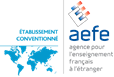 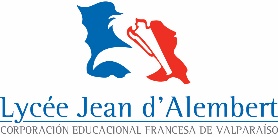 -----------------------------------------A COMPLETAR POR LA PERSONA QUE RECLAMA O HACE UNA DENUNCIA----------------------------------------------------------------------------a COMPLETAR POR EL COLEGIO----------------------------------------------------------FORMULARIO DE RECLAMO Y/O DENUNCIANombre de la Persona que hace el Reclamo y/o DenunciaApoderado deCursoFechaPersona que recibe el Reclamo o DenunciaDESCRIPCIÓN DETALLADA DE LOS HECHOSDECISIÓN DIRECTORA DE CICLO / RECTOROpciónProcedimiento a AplicarMarque XMarque X1Investigación BreveSINO2Activación de ProtocoloSINO